Guidelines and Instructions for Student Research Development Fund Application for Single-Student PresenterThe Student Research Development Fund is intended to enable students to take part in the important professional activity of conference presentation. Successful students are awarded up to $500 to cover expenses, such as conference travel, registration fees, hotel costs, and meals. Individual students may receive only one grant per academic year.Eligibility CriteriaAll students in good academic standing. Students who are presenting original research or other scholarly activity at a professional conference.Application Checklist Applicants must submit all of the following by the due date:Completed student application including comments from the Faculty MentorProof of acceptance for conference presentation (conference program or acceptance letter)All applications must be typedOther InformationStudents selected for funding must present receipts for reimbursement within 30 days of conference travelConference travel must take place before student graduates or leaves BerryIn cases of documented need, cash advances are available.Richard and George Scholars are not eligible for SRDF funding.Reimbursement for meals is limited to $30.00 per day.Use Multi-student application if more than one student is traveling to the same conferencePrinting Instructions Please do not print double sided and do not staple.By signing below, I agree that I have read and understand the above guidelines and will follow them. ____________________________________________		_______________________________________Student Signature			Date			Mentor Signature			Date2017-18 Application for Student Research Development Fund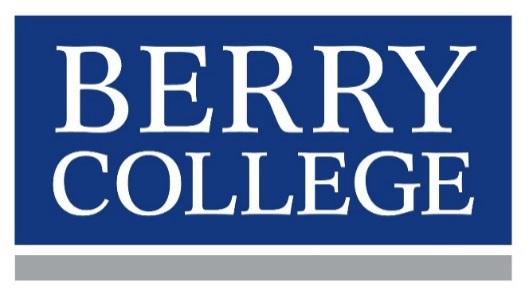 Single-Student FormDeadlines:  September 18, November 18, January 18, and April 18Student InformationName of student: 		Campus Box: Faculty Mentor InformationName of Faculty Mentor: 	Project InformationTitle of Project: Name of Conference and Date of Presentation: Amount of Request for the Project (Max $500): AbstractProvide a brief, non-technical summary of the project that addresses the project’s purpose, methods, and anticipated outcomes. (maximum of 200 words)Please attach documentation of program participation (e.g., copy of acceptance letter, proof of submission, or copy of the program identifying the student as the lead presenter).Please describe your role in the presentation.Comments/Recommendations from Faculty Mentor. Please describe the value of this project for this emerging scholar.Have you applied for any other funding? If yes, please check which one you applied for below.Richards Scholar Award 				Richards Undergraduate Research Support GrantKirbo Scholar Award				Synovus Sophomore Scholars GrantHowell Grant (through the Career Center)		Clark Grant (through the Career CenterBudgetAttach copies of documentation used to construct your budget.ItemCostMaterials and Supplies (itemize)Subtotal Materials and Supplies:TravelTransportation  Lodging: nights at per nightMeals: days at  Per daySubtotal travel:Equipment (Itemize)Subtotal equipment:Registration Fee (please describe)Subtotal registration fees:Other (itemize)Subtotal other:TOTAL PROJECT COST: